Table of ContentsTable of Contents	1Planet Earth	2World Population	2Equations	4Planet Earth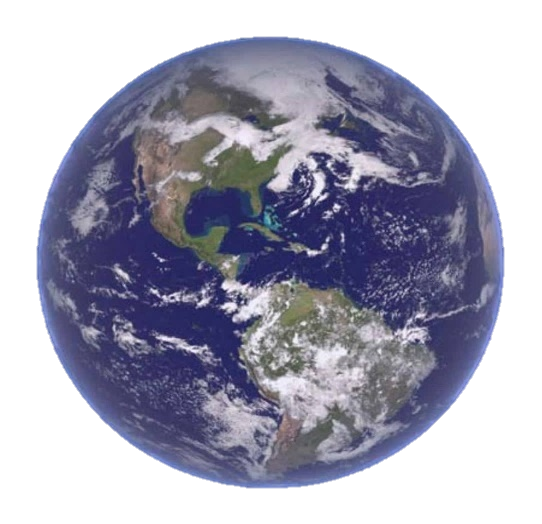 The third planet from the Sun is unique in the Universe as it is currently the only planet known to support life. It has a single natural satellite called the Moon and is the fifth largest planet in the Solar System.Water covers 71% of the surface. Its atmosphere is 77% nitrogen21% oxygen Other gases such as argon, carbon dioxide and a number of others.Earth orbits the Sun at an average distance of about 150 million kilometres every 365.2564 solar days and has an orbital speed of about 107,000 km/h (66,486 miles per hour).  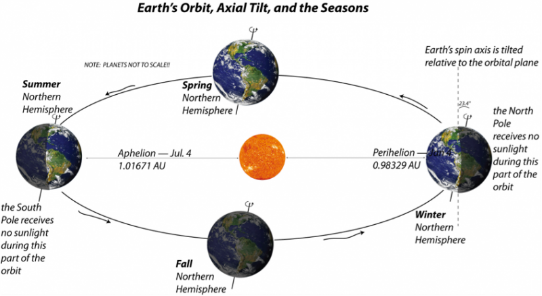 Earth's distance from the Sun is 149,600,000 km or 92,957,130.4 miles.World Population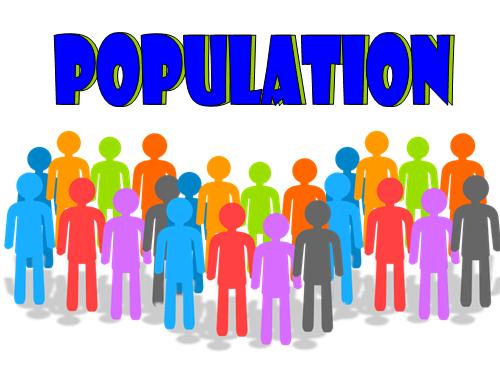 The United States Census Bureau estimates that the world population exceeded 7 billion on 12th March 2012.The world population has experienced continuous growth since the end of the Great Famine and the Black Death in 1350, when it was near 370 million. 
The highest growth rates – global population increases above 1.8% per year – occurred briefly during the 1950s, and for longer during the 1960s and 1970s. The global growth rate peaked at 2.2% in 1963, and has declined to 1.1% as of 2012. 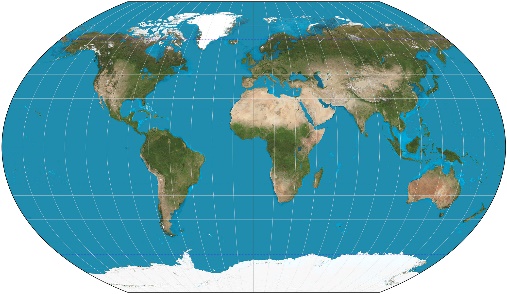 Total annual births were highest in the late 1980s at about 139 million, and are now expected to remain essentially constant at their 2011 level of 135 million, while deaths number 56 million per year, and are expected to increase to 80 million per year by 2040.EquationsFind the speed of a bodyFind the volume of the sphereCountryPopulationChina1,372,000,000India1,276,900,000USA321,793,000Indonesia252,164,800Brazil204,878,000